Haupttitel des Beitrags (Formatvorlage: Überschrift 1)Untertitel (Formatvorlage: Überschrift 2)Autorenbeschreibung (max. 200 Zeichen mit Leerzeichen pro Autor; bitte das Wort „Autorenbeschreibung“ nicht setzen) (Formatvorlage: Autorenbeschreibung)Beispiele:Prof. Dr. Dr. h.c. mult. Péter Horváth ist Geschäftsführer des International Performance Research Institute (IPRI) in Stuttgart sowie Mitherausgeber der Zeitschrift Controlling.Prof. Dr. Robin Cooper ist Professor an der Peter F. Drucker Graduate Management School, Claremont Graduate University (USA) und Manchester Business School (UK).Dipl.-Kfm. Hans Mayer ist Mitarbeiter bei der Muster GmbH in München.Heinz Müller, M.Sc., ist Leiter des Bereichs Controlling bei der Muster AG, Berlin. Dipl.-Vw. Michael Altendorf ist Gründer und CEO der Adtelligence GmbH in Mannheim.Dipl.-Wirt.-Ing. Markus Glose ist wissenschaftlicher Mitarbeiter am Lehrstuhl für Unternehmensrechnung und Controlling an der Technischen Universität Dortmund. Dipl.-Ing. Dr. techn. Werner Adelberger ist Senior Vice President bei der BMW AG, München, und verantwortlich für den Bereich Controlling Ressort Forschung und Entwicklung sowie Produktprojekte.Intro (max. 400 Zeichen mit Leerzeichen; bitte das Wort „Intro“ nicht setzen) (Formatvorlage: Vorspann)Beispiel:Für die bessere Erfassung von Risikokultur werden ihre konstituierenden Elemente identifiziert und aus diesen eine Definition und ein Risikokulturmodell abgeleitet. Auf dieser Basis werden die Operationalisierung, die Kommunikation und die Prüfung der Risikokultur analysiert, um die Potentiale der Risikokultur für Unternehmen besser auszuschöpfen. Autorenaufzählung (bitte das Wort „Autorenaufzählung“ nicht setzen) (Formatvorlage: Autorenzeile)Beispiel: Péter Horváth, Robin Cooper, Hans Mayer, Heinz Müller, Michael Altendorf, Markus Glose und Werner Adelberger 1.	Überschrift (Einleitung, Einführung) (Formatvorlage: Überschrift 3)Text[Wählen Sie für das erste Kapitel bitte einen sprechenden Titel anstatt „Einleitung“ oder „Einführung“.]2.	ÜberschriftText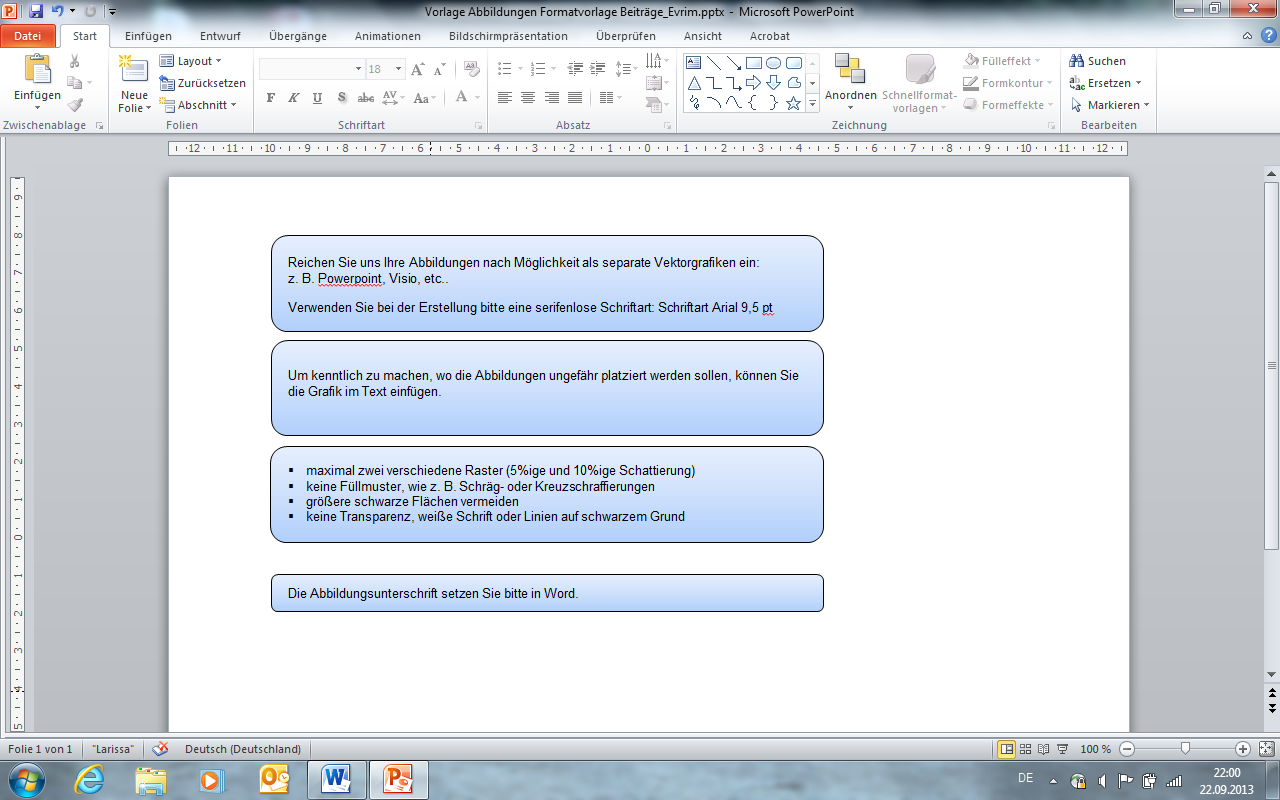 Abb. 1: Abbildungsunterschrift Beispiele für Abbildungsunterschriften:Die Abbildung wurde ohne Modifikation aus einer Quelle übernommen:Abb. 1: Titel der Abbildung (entnommen aus Autor, 2014, S. 1)Die Abbildung wurde verändert aus einer Quelle übernommen:Abb. 1: Titel der Abbildung (in Anlehnung an Autor, 2014, S. 1)Die Abbildung wurde selbst erstellt:[Ein gesonderter Hinweis auf selbst erstellte Abbildungen, wie z. B. „eigene Darstellung“, ist nicht notwendig.]Abb. 2: Tabellenunterschrift (Formatvorlage: Abbildungsunterschrift)Zwischenüberschrift (nicht nummeriert) (Formatvorlage 4)Text[Sollten Sie weitere Gliederungsebenen benötigen, verwenden Sie bitte die „Formatvorlage: Überschrift 7“.]Aufzählung (Formatvorlage: Aufzählung)xxx xxxxxxxxx3.	ÜberschriftText4.	ÜberschriftText5.	Überschrift (Zusammenfassung, Fazit)TextLiteratur (max. 15 Quellen) (Formatvorlage: Überschrift 6)Literaturverzeichnis hier einfügen. (Formatvorlage: Aufzählung)[Nachfolgend finden Sie Beispiele für Literaturangaben gemäß den Autorenhinweisen. ISBN-Nummern sollten bitte nicht angegeben werden. Die Untergliederung des Verzeichnisses in Monographie etc. dient nur als Beispiel für die einzelnen Quellenarten und ist im Einreichungsdokument nicht zu übernehmen.]Monographie:Horváth, P., Controlling, 12. Aufl., München 2011.Kajüter, P., Risikomanagement im Konzern, München 2012.Beitrag in Herausgeberschrift (Herausgeberwerk):Reichmann, T., Kosten- und Erfolgs-Controlling. Neue Entwicklungen in der Führungsunterstützung, in: Reichmann, T. (Hrsg.), Handbuch Kosten- und Erfolgs-Controlling, München 1995, S. 3–24.Horváth, P./Gleich, R., Controlling als Teil des Risikomanagements, in: Dörner, D./Horváth, P./ Kagermann, H. (Hrsg.), Praxis des Risikomanagements, Stuttgart 2000, S. 99–126.Gleich, R./Göttling, A./Lauber, A./Overesch, A., Erfolgskritische Kompetenzen von Controllern, in: Gleich, R. (Hrsg.), Controllingprozesse optimieren, München/Freiburg 2013, S. 39–54.Beitrag in einer Zeitschrift:Fink, C. A./Grundler, C., Strategieimplementierung im turbulenten Umfeld, in: Controlling, 10. Jg. (1998), H. 4, S. 226–235.Böhmann, T./Leimeister, J. M./Möslein, K., Service Systems Engineering – A Field for Future Information Systems Research, in: Business & Information Systems Engineering, 6. Jg. (2014), H. 2, S. 73–79.Hachmeister, D., Der Cash Flow Return on Investment als Erfolgsgröße einer wertorientierten Unternehmensführung, in: Zeitschrift für betriebswirtschaftliche Forschung, 49. Jg. (1997), H. 6, S. 556–579.Artikel in einer Zeitung:Weizsäcker, C.-F. v., Alle Macht den Aktionären, in: Frankfurter Allgemeine Zeitung, Nr. 145, 27.10.1998, S. 15.Artikel auf einer Website:Brehm, M., Fortran 90 unter UXP/V – Einführung, auf den Seiten des Leibnitz-Rechenzentrums der Bayrischen Akademie der Wissenschaft, http://www.lrz-muenchen.de/services/compute/vpp/compiler/f90.1.html, Stand: 28.11.2000.Hase, M., Unternehmen lassen das Potential ihrer Daten brach liegen, 2012, https://www.it-business.de/marktforschung/studien/articles/388602/, Stand: 04.01.2015.Vortrag:Grönke, K., Zukunftsgerichtete Kompetenzen für Controller, Vortrag auf dem 28. Stuttgarter Controller-Forum am 24.09.2014 im Haus der Wirtschaft in Stuttgart.Stichwörter (Formatvorlage: Überschrift 6)# Stichwort # Stichwort # Stichwort usw.Keywords (Formatvorlage: Überschrift 6)# Keyword # Keyword # Keyword usw.Summary (max. 400 Zeichen mit Leerzeichen) (Formatvorlage: Überschrift 6)SummarytextImplikationen für die Praxis (max. 200 Zeichen je Implikation, inkl. Leerzeichen) (Formatvorlage: Überschrift 6)Implikation 1Implikation 2Implikation 3Implikation 4Zentrale Aussagen (max. 200 Zeichen je Aussage, inkl. Leerzeichen) (Formatvorlage: Überschrift 6)Aussage 1Aussage 2Aussage 3TabelleTabelleTabelleTabelleTabellexxxxxxxxxxxxxxxxxxxxxxxxxxxxxxxxxxxxxxxxxxxxx